УКРАЇНАІЛЛІНІВСЬКА СІЛЬСЬКА РАДАКОСТЯНТИНІВСЬКОГО РАЙОНУДОНЕЦЬКОЇ ОБЛАСТІВІДДІЛ ОСВІТИНАКАЗвід  _05.06.2019                                     с. Іллінівка                                             № 161Про підсумки моніторингу якості освітньої діяльності та якості освіти у закладах загальної середньої освіти Іллінівської сільської ради Відповідно до законів України «Про освіту», «Про загальну середню освіту», постанови Кабінету Міністрів від 13.09.2017 № 684 «Про затвердження Порядку ведення обліку дітей шкільного віку»,  враховуючи вимоги додержання Державного стандарту початкової загальної освіти, Державного стандарту базової і повної загальної середньої освіти з метою моніторингу якості освітньої діяльності та якості освіти у порядку, визначеному законодавством, був проведений моніторинг якості освітньої діяльності та якості освіти у закладах  загальної середньої освіти  Іллінівської сільської ради рівня навчальних досягнень учнів загальної середньої освіти за середнім балом з навчальних предметів за підсумками ІІ семестру та 2018-2019 навчальний рік (далі – Моніторинг). Узагальнені результати представлені у додатках до наказу (Додаток 1,2). За результатами моніторингуНАКАЗУЮ:Директорам  закладів загальної середньої освіти та завідувачам філій:1)Взяти до уваги результати Моніторингу.2) Забезпечити системний та дієвий контроль за роботою педагогічних працівників у частині надання освітніх послуг та об’єктивного оцінювання знань учнів, належний рівень вивчення стану викладання навчальних предметів відповідно до перспективного та річного планування, підвищення їх професійного і загальнокультурного рівнів та педагогічної майстерності. 3)Посилити контроль за вивченням стану викладання та рівня навчальних досягнень учнів з навчальних предметів.4)Під час вивчення стану викладання навчальних предметів відстежувати дотримання вимог Державного стандарту початкової загальної освіти, Державного стандарту базової і повної загальної середньої освіти.5)Посилити контроль за дотриманням академічної доброчесності учасників освітнього процесу.2.Головному спеціалісту відділу освіти (Шакіній І.С.)  розглянути на нараді керівників закладів освіти  питання планування та  організації внутрішкільного контролю з метою забезпечення внутрішньої системи якості освіти до 15.09.2019.3. Методичному кабінету відділу освіти (Пасічна Т.В.) 1)Провести інструктивно-методичну нараду з заступниками директорів з навчально-виховної роботи та заступниками завідувачів філій за результатами Моніторингу до 10.09.2019.2) Провести засідання предметних методичних комісій за результатами річних підсумків якості знань учнів та результатів державної підсумкової атестації.4. Даний наказ розмістити на офіційному веб-сайті відділу освіти http://vo-illinivka.dn.ua.5. Контроль за виконанням даного наказу покласти на головного спеціаліста  (Шакіна І.С.).Начальник відділу освіти                                                         Н.В.СидорчукЗавідувач методичним кабінетом 							Т.В.Пасічна						Додаток1  							до наказу відділу освіти   								     Іллінівської сільської ради														     від  05.06.2019   № 161Завідувач методичним кабінетом відділу освіти					Т.В.Пасічна						Додаток1  							до наказу відділу освіти   								     Іллінівської сільської ради														     від  05.06.2019   № 161Середні показники якості освіти  по закладам загальної середньої освіти Іллінівської сільської радиСередні показники якості освіти (загальні) Завідувач методичним кабінетом відділу освіти					Т.В.Пасічна№ з\пНазва закладу освітиЯкість навчанняЯкість навчанняЯкість навчанняЯкість навчанняРівень вихованостіРівень вихованостіРівень вихованостіРівень вихованостіРівень вихованості№ з\пНазва закладу освітиБуло на 05.09.2018Прибуло за н.рікВибуло за н.р.На кінець ІІ семеструДівчатХлопців10-12 балів7-9 балівЯкість знань%Не атестованоЗразковаДобраЗадовільнаНезадовільнаКількість на обліку  за схильність до правопорушень1Іллінівський ОЗЗСО41226244142092054411447%015213445202Катеринівська ЗОШ І-ІІІ ст.773179423744468%0283310003Тарасівський НВК  І-ІІІ ст.650956272922052%011246114Степанівський ЗЗСО І-ІІ ст975399396022837%084330005Зорянський ЗЗСО І-ІІ ст.10212101515042838%023539006Олександро-Калинівський ЗЗСО І-ІІ ст.780078314713250%0143418007Старомиколаївський НВК І ст.2202201281567%0261008Степанівський НВК І ст.21002113821476%0160500Всього87435418684244446028549%025432712431Всього учнів І рівеньІ рівеньІ рівеньІ рівеньІ рівеньІ рівеньІІ рівеньІІ рівеньІІ рівеньІІ рівеньІІ рівеньІІ рівеньІІІ рівеньІІІ рівеньІІІ рівеньІІІ рівеньІІІ рівеньІІІ рівеньІV рівеньІV рівеньІV рівеньІV рівеньІV рівеньІV рівеньВсього учнів І сем.І сем.ІІ сем.ІІ сем.ΔΔІ сем.І сем.ІІ сем.ІІ сем.ΔΔІ сем.І сем.ІІ сем.ІІ сем.ΔΔІ сем.І сем.ІІ сем.ІІ сем.ΔΔВсього учнів кіл-ть%кіл-ть%кіл-ть%кіл-ть%кіл-ть%кіл-ть%кіл-ть%кіл-ть%кіл-ть%кіл-ть%кіл-ть%кіл-ть%Іллінівський ОЗЗСО41400%124%124%17853%16349%-7-5%12437%11434%-10-3%319%4413%134%Катеринівська ЗОШ І-ІІІ ст.7900%00%00%3752%2839%-9-13%3346%4056%710%11%34%23%Тарасівський НВК  І-ІІІ ст.56410%37%-1-2%1843%1740%-1-2%1843%2048%25%25%25%00%Степанівський ЗЗСО І-ІІ ст981215%810%-4-5%3949%4253%34%2835%2835%00%11%23%11%Зорянський ЗЗСО І-ІІ ст.10200%00%00%4755%4755%00%3541%3541%00%45%45%00%Олександро-Калинівський ЗЗСО І-ІІ ст.7835%35%00%3350%2944%-4-6%2944%3350%46%12%12%00%Старомиколаївський НВК І ст.2000%00%00%778%333%-4-44%222%556%333%00%111%111%Степанівський НВК І ст.2100%00%00%524%524%00%1676%1467%-2-10%00%210%210%Загалом868193,6%263,2%7-0,5%36450,4%33442,1%-22-8,3%28543,1%28948,3%45,2%402,9%596,4%193,6%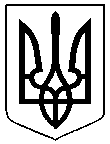 